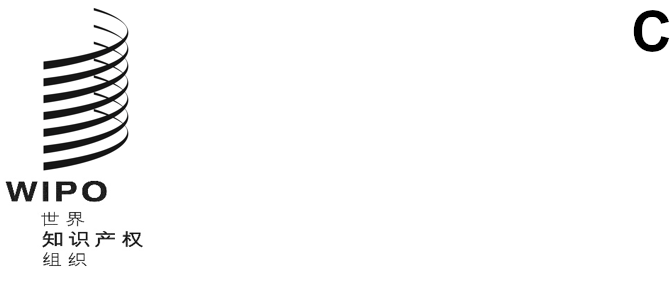 pct/wg/15/10原文：英文日期：2022年9月9日专利合作条约（PCT）工作组第十五届会议
2022年10月3日至7日，日内瓦PCT技术援助的协调国际局编拟的文件PCT技术援助活动在2012年的第五届会议上，工作组商定，与PCT相关的技术援助项目报告应作为常设议程项目纳入工作组未来会议的议程中（见文件PCT/WG/5/21第20段）。在此后的每届工作组会议上，国际局都提交了一份工作文件，其中载有针对发展中国家开展的、直接影响PCT利用的PCT相关技术援助活动信息，以及在当年剩余时间内开展此类活动的工作计划（例如见提交给工作组第十四届会议的文件PCT/WG/14/17）。本文件提供了国际局在2021年和2022年迄今开展的PCT技术援助活动相关信息，以及在2022年剩余时间内计划开展的活动。除了在专利和技术部门内开展的对发展中国家利用PCT有直接影响的技术援助活动之外，本文件还提供了在其他产权组织部门内开展的与PCT相关的技术援助活动的更‍新。对发展中国家利用PCT有直接影响的技术援助活动本文件附件一和附件二中列出了在专利和技术部门内开展的对发展中国家利用PCT有直接影响的技术援助活动信息；如所涉受益国中至少有一个符合于2020年1月1日起生效的PCT费用表第5项规定的减费要求，则所有技术援助活动都列出来。附件一载有2021年开展的所有此类技术援助活动的全面清单。附件二载有2022年迄今开展的所有此类活动的清单，以及已有计划在2022年剩余时间开展的活动。要进一步了解这一技术援助规划和实施的有关背景，请参阅文件PCT/WG/6/11的第5段至第11段。2021年，国际局向超过75个国家提供了70余项PCT相关技术援助活动，吸引了7,200多名参与者，并在2022年继续在线提供PCT相关技术援助，在今年上半年举办了40多项活动。直到最近，这种援助都是完全通过远程方式提供的。与现场活动相比，远程提供技术援助的时间通常较短，因为考虑到与参与者进行远程互动、促进意见交流和保持参与者的注意力会有更多的障碍。此外，培训师和参与者也可能在不同的时区。然而，远程技术援助使许多参与者无需前往现场就能参加任何活动。2021年开始的一项新举措是产权组织关于《专利合作条约》（PCT）和相关产权组织知识产权服务的“PCT Prime”网络研讨会。PCT Prime网络研讨会为各知识产权局以及PCT和/或产权组织其他全球知识产权体系的用户提供关于利用知识产权增强权能的“从创意到市场”的全面培训，其目的是促进PCT、技术和产权组织相关工具和服务之间的协同作用。在2019冠状病毒病大流行爆发两年多后，随着旅行可能性的不断增加，现场技术援助将在2022年晚些时候得以恢复。这将对有效地结合现场和远程提供技术援助提出进一步的挑战。这两种提供方法都有其优缺点。现场和线上援助的最有效结合也将取决于受益国的情况——没有放之四海而皆准的方法。在某些情况下，鉴于有可能以较低的成本接触到更多的受众，或将培训分散到几个月内的系列课程中，远程活动可能比现场活动带来更大的价值。另一方面，如果实际操作援助会有帮助，则远程技术援助不一定能替代现场援助。因此，向受益国或受益局提供技术援助的形式和方式应力求在远程和现场之间取得平衡，并且应是受益方、国际局和任何提供技术援助的局之间集体决定的结果。专利和技术部门之外开展的PCT相关技术援助活动文件PCT/WG/6/11第12段和第13段中提到，PCT第51条设想的很多与发展发展中国家专利体系相关的技术援助活动并不仅限于对发展中国家利用PCT产生直接影响，这些活动由专利和技术部门之外的其它产权组织部门负责，在产权组织其他（非PCT）机构管理下开展，特别是发展与知识产权委员会（CDIP）、产权组织标准委员会（CWS）和产权组织大会。详细列出所有此类活动和项目超出了本文件的范畴，但以下段落提供了此类活动和项目的若干实例。关于当前和即将开展的工作的进一步信息，见2022/23两年期计划和预算，其中提到了2022-2026年中期战略计划的预期成果。产权组织知识产权技术援助数据库（IP-TAD）https://www.wipo.int/tad/en/index.jsp载有产权组织开展的并且一个或多个受益国是发展中国家、最不发达国家或转型期国家的技术援助活动相关信息。知识产权局业务解决方案由基础设施和平台部门负责，是为发展中国家和最不发达国家的知识产权局提供业务系统的计划。其中包括产权组织知识产权办公套件，这是全世界90多个知识产权局使用的知识产权管理平台，使这些主管局能够有效地受理、审查、注册和公布来自世界各地用户的知识产权申请。2021年4月，产权组织推出了云托管的产权组织知识产权办公套件，通过云技术提供安全可靠的服务，为参与的知识产权局提供新的便利，使其能够专注于改善知识产权服务的提供，而不是处理信息技术基础设施问题，约旦成为第一个利用该工具的成员国。2021年11月18日，柬埔寨成为第二个受益于这一新工具的国家。知识产权局业务解决方案还包括开发和支持知识产权局使用的两个基础设施平台：WIPO CASE（检索和审查集中式接入），该平台使各知识产权局能够安全地共享与专利申请相关的检索和审查文献；以及DAS（数字查询服务），使参与的知识产权局之间能够安全地交换优先权文件和其他类似文件。关于基础设施和平台部门负责的产权组织标准，国际局开发了一些工具，供申请人根据2022年7月1日生效的产权组织标准ST.26提交序列表，以及各局按照该标准处理序列表。WIPO Sequence套件包括WIPO Sequence和WIPO Sequence Validator，前者是供申请人编写符合产权组织标准ST.26的氨基酸和核苷酸序列表的独立桌面应用程序，后者是供各专利局检查提交的序列表是否合规的网页服务。产权组织标准委员会（CWS）第九届会议报告（文件CWS/9/22）介绍了在标准委员会任务范围内向各知识产权局提供技术咨询和能力建设援助的情况，该报告提供了更多关于近期与产权组织标准有关的技术援助活动的信息。WIPO学院由区域和国家发展部门负责，为发展中国家、最不发达国家和转型期国家提供技能和知识建构活动。2021年，学院迎来了第100万名学员，其中远程学习计划的学员增加了26%，达到26.4万人。关于面向政府和公共部门官员的专业发展计划，所有课程现在都采用了混合形式，课程内容也进行了调整，更加强调适用于每位学员的国家或区域背景的实用知识产权技能。《2020-21年WIPO学院回顾》https://www.wipo.int/academy/en/reports/2020-2021.html以及总干事关于2021年发展议程落实情况的报告（文件CDIP/28/2）第9段和第10段提供了关于WIPO学院近期活动的进一步信息。产权组织大会在2021年10月举行的第五十四届会议（第25次例会）上，审议了一份关于旨在为发展中国家、最不发达国家和转型期国家以电子形式提交文函提供便利的技术援助活动的报告（文件WO/GA/54/6）。该报告反映了为通过《专利法条约》的外交会议上的议定声明的第4项，其中要求请产权组织大会在每一届例会上监督和评估在该领域的合作进展。在组织发展中国家技术援助方面的PCT运作根据2012年工作组第五届会议上关于PCT在实现组织发展中国家技术援助这一目标方面的运作的讨论（见文件PCT/WG/5/6），国际局为此后的工作组会议提供了发展与知识产权委员会（CDIP）关于技术援助的讨论的更新。文件PCT/WG/14/17第9段和第10段为2021年6月工作组第十四届会议提供了在此方面的更新。2022年5月举行的CDIP第二十八届会议在议程子项目“产权组织合作促进发展领域的技术援助”（会议议程项目4(i)，文件CDIP/28/1）下的讨论情况，由该届会议主席在总结第5段中报告如‍下：“5.	在议程第4(i)项下，委员会继续审议了以下方面：5.1	产权组织合作促进发展领域的技术援助，依据文件CDIP/24/8中所载的“关于成员国在产权组织技术援助方面的决定落实情况的报告”。委员会将在下届会议上继续讨论产权组织合作促进发展领域的技术援助。一些代表团要求委员会结束对文件CDIP/24/8的讨论，其他一些代表团则要求委员会在下届会议上审议对产权组织技术援助的新审查。5.2	文件CDIP/26/6中所载的未来网络研讨会的主题。委员会同意在下届会议上继续讨论该议题。”因此，将在2022年10月17日至21日举行的CDIP第二十九届会议上继续审议该议程子项目中的这两个问题。请工作组注意本文件的内容。[后接附件]对PCT有直接影响的技术援助活动（2021年实施）本附件载有2021年开展的对发展中国家利用PCT有直接影响的所有技术援助活动的全面清单，这些技术援助活动按照内容进行如下分类：一般性专利相关信息（在表中标为“A”）。涉及提供一般性专利保护和国际专利制度信息的活动涵盖介绍专利制度方方面面的内容，并不仅限于PCT，可包括专利制度的介绍性材料，如申请专利的方法、发明具有可专利性的主要法律要求、专利保护的好处以及可能的替代物，诸如实用新型以及把机密的商业信息作为商业秘密进行保护。其他的主题包括国家和地区专利制度、专利信息的重要性和作用、为获取技术信息提供便利的举措以及诸如专利撰写等更具体的内容。有些活动提供的信息还涉及发明的战略保护以及专利在技术转让中的作用，同时邀请其他组织的演讲人为受众就受关注的本地问题提供洞见。详细的PCT相关信息（在表中标为“B”）。具体的PCT研讨会提供PCT的全面信息。就受理局的形式要求和处理而言，涵盖的内容包括国际专利申请所需的要素、各种可用的提交申请方法、申请过程中应付的费用、提出优先权要求、改正缺陷、改正明显的错误、登记变更和撤回申请。PCT研讨会的其他重要组成部分是国际局和国际检索与初步审查单位的作用和职能。这包括申请的国际公布、作出国际检索报告和可专利性国际初步报告以及各种选项，如补充国际检索、依据第19条进行的修订和第二章规定的国际初步审查程序。PCT研讨会还讨论进入国家阶段，展示国际局的行为和申请人要求的行为，并指出具体的国别要求，如翻译和优先权文件。此外，PCT研讨会往往会介绍通过ePCT可获取的服务、PATENTSCOPE数据库和产权组织网站上更多的信息来源。主管局官员的PCT培训（在表中标为“C”）。为承担PCT职能的主管局官员提供的援助应涵盖与接收局（无论是作为受理局、国际检索单位、国际初步审查单位还是指定局/选定局）相关的PCT部分。例如，对既是受理局又是指定局的主管局开展的援助应涉及在转交国际局之前以及进入国家阶段时的申请处理。在国家阶段处理方面，活动也是关于为国家阶段的申请审查进行能力建设。这一援助也为主管局向国际局提出具体的问题提供了机会。与信通技术相关的援助（在表中标为“D”）。与使用信通技术基础设施的安装和技术援助相关的活动涵盖安装PCT的信息技术工具和服务并对工作人员进行培训。这包括PCT电子数据交换系统（PCT-EDI）和ePCT。这一援助不可或缺的组成部分应包括系统的演示和实际操作援助，以使用户能熟练应用这些工具并从中充分受益。针对考虑加入PCT的国家的援助（在表中标为“E”）。国际局为考虑加入PCT的国家以及新缔约国提供特别的援助。这包括为有兴趣成为PCT成员的国家提供信息，并为它们提供在加入前修改国内法的咨询服务。国际局还针对新缔约国开展加入后的培训计划。这涉及国际局派遣人员到该国提升意识，向法律界、研究机构和商业界解释PCT和专利制度，并为国家主管局提供援助，帮助其全面实施PCT并作为受理局开始运作。加入后计划的另一个组成部分是新缔约国的官员到位于日内瓦的产权组织总部接受实用的培训。对国际单位的援助（在表中标为“F”）。最后，国际局为各国作为国际检索和初步审查单位开展业务提供技术援助。这包括对考虑申请成为国际单位的主管局进行访问，向其解释指定国际单位的程序和要求，并指出在提交正式申请前可进一步开展技术工作的领域。继指定为国际单位之后，在开展业务前可为官员提供培训。*	表示在某一次活动中与国际局一道参与提供技术援助的国家或主管局。[后接附件二]对PCT有直接影响的技术援助活动（2022年迄今为止开展的活动/2022年剩余时间内的工作计划）本附件载有2022年迄今已实施和在2022年剩余时间内目前计划实施的对发展中国家利用PCT有直接影响的所有技术援助活动的全面清单，这些技术援助活动按上文附件一导言中详细说明的所开展活动的内容进行分类。[附件二和文件完]日期活动类型内容活动描述协办单位地点参与者来源参与者类型参与者数量2021-1在线会议CPCT国家阶段的审查和当地申请的审查在线萨摩亚（WS）主管局72021-2在线会议CD受理局用户使用ePCT在线苏丹（SD）主管局52021-2在线会议CD受理局用户使用ePCT在线乌兹别克斯坦（UZ）主管局92021-2PCT网络研讨会B面向特莱姆森大学的PCT网络研讨会产权组织
阿尔及利亚办事处在线阿尔及利亚（DZ）高校/
研究机构1102021-2PCT讲习班BC面向申请人的ePCT讲习班在线土耳其（TR）用户2202021-3PCT讲习班CD受理局和国际检索单位用户使用ePCT在线土耳其（TR）主管局2512021-3PCT网络研讨会CD关于专利审查员电子学习资源的
国家研讨会在线巴林（BH）主管局62021-3PCT网络研讨会B面向姆西拉大学和巴特纳大学的
PCT网络研讨会产权组织
阿尔及利亚办事处在线阿尔及利亚（DZ）高校/
研究机构1052021-3PCT网络研讨会BPCT网络研讨会产权组织
尼日利亚办事处
商法司（商标、专利和外观设计）在线尼日利亚（NG）用户852021-3在线会议A德国专利商标局的实用新型审查德国专利商标局在线埃及（EG）
德国（DE）*主管局82021-3PCT网络研讨会BPCT和ePCT网络研讨会巴拿马工业产权
注册总局在线巴拿马（PA）主管局+用户622021-3PCT网络研讨会EPCT网络研讨会牙买加知识产权局在线牙买加（JM）用户342021-4PCT讲习班B面向乌克兰申请人的ePCT讲习班乌克兰经济发展、贸易和农业部和乌克兰知识产权局在线乌克兰（UA）用户382021-4PCT网络研讨会BPCT体系——最常问的问题产权组织
俄罗斯联邦办事处在线白俄罗斯（BY）
加拿大（CA）
爱沙尼亚（EE）
印度（IN）
哈萨克斯坦（KZ）
俄罗斯联邦（RU）
瑞士（CH）
塔吉克斯坦（TJ）
乌克兰（UA）
乌兹别克斯坦（UZ）用户2282021-4在线会议CD受理局用户使用ePCT主管局塞浦路斯（CY）主管局32021-4在线会议CD国际检索单位用户使用ePCT在线巴西（BR）主管局272021-5PCT网络研讨会面向邮政与电信部下属机构的
专利合作条约（PCT）网络研讨会产权组织
阿尔及利亚办事处在线阿尔及利亚（DZ）主管局702021-5PCT网络研讨会B介绍PCT体系的PCT网络研讨会产权组织
俄罗斯联邦办事处在线亚美尼亚（AM）
白俄罗斯（BY）
爱沙尼亚（EE）
印度（IN）
意大利（IT）
日本（JP）
哈萨克斯坦（KZ）
俄罗斯联邦（RU）
瑞士（CH）
塔吉克斯坦（TJ）
乌克兰（UA）
乌兹别克斯坦（UZ）用户2082021-5PCT网络研讨会B面向胡阿里·布迈丁科技大学（USTHB）的产权组织“PCT Prime”PCT网络研讨会产权组织
阿尔及利亚办事处
阿尔及利亚
国家工业产权局在线阿尔及利亚（DZ）高校/
研究机构532021-5PCT网络研讨会B关于ROSPATENT作为国际检索单位和
国际初审单位的经验的网络研讨会产权组织
俄罗斯联邦办事处
ROSPATENT在线阿塞拜疆（AZ）
白俄罗斯（BY）
塞浦路斯（CY）
爱沙尼亚（EE）
哈萨克斯坦（KZ）
俄罗斯联邦（RU）
塔吉克斯坦（TJ）
乌克兰（UA）
美利坚合众国（US）
乌兹别克斯坦（UZ）用户1742021-5PCT网络研讨会BCD面向主管局用户和国家申请者的
ePCT培训突尼斯国家标准化与
工业产权局在线突尼斯（TN）主管局+用户52021-6在线会议E在高级别国际论坛上的PCT介绍多民族玻利维亚国
外交部在线玻利维亚（多民族国）（BO）主管局+政府+用户3802021-6在线会议CD面向菲律宾知识产权局工作人员的
产权组织“PCT Prime”网络研讨会在线菲律宾（PH）主管局1172021-6PCT网络研讨会B通过ePCT门户电子提交国际申请演示网络研讨会产权组织
俄罗斯联邦办事处在线亚美尼亚（AM）
白俄罗斯（BY）
爱沙尼亚（EE）
哈萨克斯坦（KZ）
吉尔吉斯斯坦（KG）
拉脱维亚（LV）
摩尔多瓦共和国（MD）
俄罗斯联邦（RU）
乌克兰（UA）
乌兹别克斯坦（UZ）用户2402021-6PCT网络研讨会B面向阿曼苏丹国中东学院技术转让
办公室的PCT网络研讨会在线阿曼（OM）高校/研究机构552021-6在线讲座B暑期知识产权学校“知识产权与健康”上的PCT介绍在线墨西哥（MX）高校/研究机构3002021-6PCT网络研讨会B关于PCT体系的网络研讨会：
提交国际申请的最佳做法产权组织
俄罗斯联邦办事处在线安道尔（AD）
亚美尼亚（AM）
白俄罗斯（BY）
爱沙尼亚（EE）
哈萨克斯坦（KZ）
俄罗斯联邦（RU）
塔吉克斯坦（TJ）
乌克兰（UA）
乌兹别克斯坦（UZ）用户1822021-6在线会议CD关于纳米比亚作为接受局的会议在线纳米比亚（NM）主管局52021-6在线会议BC在国家司法学校的PCT介绍在线多米尼加（DO）
委内瑞拉玻利瓦尔共和国主管局702021-6在线会议EPCT国家阶段的审查和当地申请的审查在线不丹（BT）主管局12021-6PCT网络研讨会B关于PCT体系的网络研讨会：
费用和好处产权组织
俄罗斯联邦办事处在线亚美尼亚（AM）
白俄罗斯（BY）
爱沙尼亚（EE）
哈萨克斯坦（KZ）
吉尔吉斯斯坦（KG）
摩尔多瓦共和国（MD）
俄罗斯联邦（RU）
瑞典（SE）
塔吉克斯坦（TJ）
土库曼斯坦（TM）
乌克兰（UA）
乌兹别克斯坦（UZ）用户2292021-7PCT网络研讨会BC产权组织PCT网络研讨会塞舌尔金融、贸易和经济规划部和注册总署在线肯尼亚（KE）
塞舌尔（SC）主管局+用户202021-7在线会议CPCT国家阶段的审查和当地申请的审查在线吉布提（DJ）主管局12021-7PCT网络研讨会B关于PCT体系的网络研讨会：申请要求，确定国际申请日和撤回PCT申请产权组织
俄罗斯联邦办事处在线亚美尼亚（AM）
阿塞拜疆（AJ）
白俄罗斯（BY）
爱沙尼亚（EE）
哈萨克斯坦（KZ）
吉尔吉斯斯坦（KG）
尼日利亚（NG）
摩尔多瓦共和国（MD）
俄罗斯联邦（RU）
塔吉克斯坦（TJ）
乌克兰（UA）
乌兹别克斯坦（UZ）用户1792021-7PCT网络研讨会B关于PCT体系的网络研讨会：
了解PCT援引加入产权组织
俄罗斯联邦办事处在线亚美尼亚（AM）
阿塞拜疆（AZ）
白俄罗斯（BY）
爱沙尼亚（EE）
印度（IN）
哈萨克斯坦（KZ）
摩尔多瓦共和国（MD）
俄罗斯联邦（RU）
乌克兰（UA）
乌兹别克斯坦（UZ）用户1462021-8PCT网络研讨会B面向用户的PCT国家网络研讨会菲律宾知识产权局在线菲律宾（PH）用户+高校/研究机构2672021-9PCT网络研讨会B关于PCT体系的网络研讨会：PCT国际申请中权利要求的修改、优先权更正和其他更正产权组织
俄罗斯联邦办事处在线亚美尼亚（AM）
白俄罗斯（BY）
爱沙尼亚（EE）
哈萨克斯坦（KZ）
印度（IN）
拉脱维亚（LV）
尼日利亚（NG）
摩尔多瓦共和国（MD）
俄罗斯联邦（RU）
西班牙（ES）
瑞士（CH）
乌克兰（UA）
美利坚合众国（US）
乌兹别克斯坦（UZ）用户2512019-9网络研讨会B在菲律宾女发明人计划中介绍PCT菲律宾知识产权局在线菲律宾（PH）用户+高校/研究机构792021-9PCT网络研讨会B关于PCT体系的网络研讨会：
如何最好地利用PCT申报产权组织
俄罗斯联邦办事处在线亚美尼亚（AM）
白俄罗斯（BY）
爱沙尼亚（EE）
哈萨克斯坦（KZ）
俄罗斯联邦（RU）
土库曼斯坦（TM）
乌克兰（UA）
美利坚合众国（US）
乌兹别克斯坦（UZ）用户1292021-9PCT网络研讨会面向中亚、高加索和东欧国家（CACEEC）的在线Prime区域PCT网络研讨会产权组织
俄罗斯联邦办事处
欧亚专利局（EAPO）在线CACEEC国家，除土库曼斯坦（TM）外主管局+用户2082021-9网络研讨会B面向拉丁美洲知识产权界的高级别区域网络研讨会特许专利代理人协会（联合王国）在线拉丁美洲国家
联合王国（GB）*用户902021-9PCT网络研讨会B关于PCT体系的网络研讨会：
向大学学生介绍PCT体系产权组织
俄罗斯联邦办事处在线哈萨克斯坦（KZ）
俄罗斯联邦（RU）
瑞典（SE）
乌克兰（UA）
乌兹别克斯坦（UZ）用户+高校/研究机构842021-10PCT网络研讨会E面向伊拉克知识产权局工作人员和用户的产权组织PCT网络研讨会在线伊拉克（IQ）主管局+用户252021-10PCT网络研讨会B关于PCT体系的网络研讨会：
产权组织关于PCT网页功能的现场演示产权组织
俄罗斯联邦办事处主管局亚美尼亚（AM）
白俄罗斯（BY）
中国（CN）
爱沙尼亚（EE）
哈萨克斯坦（KZ）
吉尔吉斯斯坦（KG）
摩尔多瓦共和国（MD）
俄罗斯联邦（RU）
塔吉克斯坦（TJ）
乌克兰（UA）
乌兹别克斯坦（UZ）用户2602021-10PCT网络研讨会BC面向苏丹知识产权局工作人员和用户的产权组织PCT网络研讨会司法部知识产权
登记总署在线苏丹（SD）主管局
用户+
高校/研究机构372021-10PCT网络研讨会BC面向科威特知识产权局工作人员和用户的产权组织PCT网络研讨会商业和工业部
知识工业产权司在线科威特（KW）主管局+用户162021-10在线会议E关于可能加入PCT的会议在线不丹（BT）主管局12021-10PCT网络研讨会B“PCT Prime”网络研讨会——国际专利体系对莫桑比克大学和研究机构的重要性非洲地区知识产权组织
工业产权局在线莫桑比克（MZ）主管局+高校/研究机构462021-10PCT讲习班AC关于国家阶段审查的讲习班特立尼达和多巴哥
知识产权局在线安提瓜和巴布达（AG）
巴巴多斯（BB）
伯利兹（BZ）
多米尼克（DM）
格林纳达（GD）
牙买加（JM）
圣基茨和尼维斯（KN）
圣卢西亚（LC）
圣文森特和格林纳丁斯（VG）
特立尼达和多巴哥（TT）主管局+用户702021-11PCT网络研讨会B关于PCT体系的网络研讨会：
谁可以作为申请人，如何指定代理人，以及谁可以作为代理人产权组织
俄罗斯联邦办事处在线亚美尼亚（AM）
白俄罗斯（BY）
加拿大（CA）
爱沙尼亚（EE）
哈萨克斯坦（KZ）
立陶宛（LT）
俄罗斯联邦（RU）
乌克兰（UA）
乌兹别克斯坦（UZ）用户1732021-11PCT讲习班AC关于PCT国家阶段实质性审查的
次区域在线培训在线吉布提（DJ）
伊拉克（IQ）
约旦（JO）
黎巴嫩（LB）
巴勒斯坦（PS）
阿拉伯叙利亚共和国（SY）主管局+用户402021-11网络研讨会AC拉丁美洲地区专利审查员生物技术
高级培训计划加拿大知识产权局
欧洲专利局
日本特许厅
西班牙专利商标局
美国专利商标局在线巴西（BR）
智利（CL）
哥伦比亚（CO）
哥斯达黎加（CR）
古巴（CU）
多米尼加（DO）
厄瓜多尔（EC）
萨尔瓦多（SV）
危地马拉（GT）
墨西哥（MX）
尼加拉瓜（NI）
巴拿马（PA）
秘鲁（PE）
乌拉圭（UY）
委内瑞拉玻利瓦尔共和国（VE）主管局322011-11PCT网络研讨会E在为斐济议会议员举办的知识产权研讨会上举行的PCT网络研讨会在线斐济（FJ）主管局+政府52021-11PCT网络研讨会AB为国家食品、营养和农业食品技术研究所（INATAA）、盖勒马大学、奥兰大学、巴特纳大学举办的关于PCT及相关知识产权服务的PCT Prime网络研讨会产权组织
阿尔及利亚办事处在线阿尔及利亚（DZ）主管局+用户+高校/研究机构1202021-11网络研讨会B关于产权组织服务和举措的
巡回网络研讨会产权组织
俄罗斯联邦办事处在线CACEEC国家用户2162021-12PCT网络研讨会B关于PCT体系的网络研讨会：
掌握PCT申请中的优先权要求产权组织
俄罗斯联邦办事处在线亚美尼亚（AM）
白俄罗斯（BY）
塞浦路斯（CY）
爱沙尼亚（EE）
哈萨克斯坦（KZ）
吉尔吉斯斯坦（KG）
拉脱维亚（LV）
俄罗斯联邦（RU）
塔吉克斯坦（TJ）
乌克兰（UA）
美利坚合众国（US）
乌兹别克斯坦（UZ）用户1872021-12PCT网络研讨会C面向东盟成员国的区域PCT网络研讨会产权组织新加坡办事处在线文莱达鲁萨兰国（BN）
柬埔寨（KH）
马来西亚（MY）
菲律宾（PH）
新加坡（SG）
泰国（TH）
越南（VN）主管局202021-12网络研讨会B提高认识的Prime PCT网络研讨会刚果国家
工业产权局总署在线刚果（CG）主管局+高校/研究机构202021-12PCT网络研讨会B面向西迪贝勒阿贝斯大学可再生能源开发中心的关于PCT及相关知识产权服务的“PCT Prime”网络研讨会产权组织
阿尔及利亚办事处在线阿尔及利亚（DZ）主管局+用户+高校/研究机构202021-12PCT网络研讨会B关于PCT体系的网络研讨会：
申请者的典型错误产权组织
俄罗斯联邦办事处
（ROSPATENT）在线白俄罗斯（BY）
加拿大（CA）
塞浦路斯（CY）
爱沙尼亚（EE）
哈萨克斯坦（KZ）
吉尔吉斯斯坦（KG）
俄罗斯联邦（RU）
塔吉克斯坦（TJ）
土库曼斯坦（TM）
乌克兰（UA）
乌兹别克斯坦（UZ）用户2642021-12PCT网络研讨会B关于PCT体系的网络研讨会：问答会产权组织
俄罗斯联邦办事处在线白俄罗斯（BY）
塞浦路斯（CY）
爱沙尼亚（EE）
德国（DE）
哈萨克斯坦（KZ）
吉尔吉斯斯坦（KG）
俄罗斯联邦（RU）
塔吉克斯坦（TJ）
乌克兰（UA）
乌兹别克斯坦（UZ）用户1852021-12PCT网络研讨会BC面向拉丁美洲国家的PCT Prime区域网络研讨会在线拉丁美洲国家主管局+用户114（第1天）
97（第2天）2021-12PCT讲习班CD面向商业、工业和劳工部工作人员的ePCT网络研讨会在线萨摩亚（WS）主管局5日期活动类型内容活动描述协办单位地点参与者来源参与者类型参与者数量2022-1网络研讨会
（双周）CPCT国家阶段的审查和
当地申请的审查在线萨摩亚（WS）主管局42022-1网络研讨会
（双周）CPCT国家阶段的审查和
当地申请的审查在线吉布提（DJ）主管局12022-1在线会议E关于PCT的在线考察访问在线牙买加（JM）主管局112022-1在线会议CD受理局用户使用ePCT在线吉布提（DJ）主管局52022-1在线会议CD受理局用户使用ePCT在线立陶宛（LT）主管局42022-1在线会议CD受理局用户使用ePCT在线特立尼达和多巴哥（TT）主管局82022-1网络研讨会AC拉丁美洲地区专利审查员生物技术
高级培训计划加拿大知识产权局
欧洲专利局
日本特许厅
西班牙专利商标局
美国专利商标局在线巴西（BR）
智利（CL）
哥伦比亚（CO）
哥斯达黎加（CR）
古巴（CU）
多米尼加（DO）
厄瓜多尔（EC）
萨尔瓦多（SV）
危地马拉（GT）
墨西哥（MX）
尼加拉瓜（NI）
巴拿马（PA）
秘鲁（PE）
乌拉圭（UY）
委内瑞拉玻利瓦尔共和国（VE）主管局562022-2PCT网络研讨会BC面向吉布工业和商业产权局（ODPIC）用户和工作人员的《专利合作条约》及相关知识产权服务产权组织“PCT Prime”网络研讨会在线吉布提（DJ）主管局+用户+高校/研究机构762022-2PCT网络研讨会CD受理局用户使用ePCT在线萨摩亚（WS）主管局62022-2PCT网络研讨会B关于PCT体系介绍和最新更新的网络研讨会产权组织
俄罗斯联邦办事处在线亚美尼亚（AM）
白俄罗斯（BY）
塞浦路斯（CY）
爱沙尼亚（EE）
哈萨克斯坦（KZ）
吉尔吉斯斯坦（KG）
摩尔多瓦共和国（MD）
俄罗斯联邦（RU）
塔吉克斯坦（TJ）
乌克兰（UA）
美利坚合众国（US）
乌兹别克斯坦（UZ）用户4662022-3PCT网络研讨会CD受理局用户使用ePCT在线泰国（TH）主管局22022-3PCT网络研讨会E面向知识产权局工作人员的产权组织PCT网络研讨会在线伊拉克（IQ）主管局502022-3PCT网络研讨会B为纪念国际妇女节而举行的面向东盟女性发明人的区域PCT网络研讨会产权组织新加坡办事处在线文莱达鲁萨兰国（BN）
柬埔寨（KH）
印度尼西亚（ID）
老挝人民民主共和国（LA）
马来西亚（MY）
缅甸（MM）
菲律宾（PH）
新加坡（SG）
泰国（TH）
越南（VN）主管局+用户2392022-3PCT网络研讨会B面向女性发明人的国家“PCT Prime”网络研讨会在线菲律宾（PH）用户962022-3网络研讨会B面向CACEEC的关于PCT和工业品外观设计国际注册海牙（海牙）体系的线上区域Prime网络研讨会产权组织
俄罗斯联邦办事处
欧亚专利局在线亚美尼亚（AM）
阿塞拜疆（AZ）
白俄罗斯（BY）
塞浦路斯（CY）
芬兰（FII）
哈萨克斯坦（KZ）
吉尔吉斯斯坦（KG）
摩尔多瓦共和国（MD）
俄罗斯联邦（RU）
瑞士（CH）
联合王国（GB）
美利坚合众国（US）
乌兹别克斯坦（UZ）用户1582022-3PCT网络研讨会B关于PCT体系的网络研讨会：
通过ePCT提交国际申请：现场演示产权组织
俄罗斯联邦办事处在线亚美尼亚（AM）
白俄罗斯（BY）
爱沙尼亚（EE）
吉尔吉斯斯坦（KG）
俄罗斯联邦（RU）
塔吉克斯坦（TJ）
乌克兰（UA）
乌兹别克斯坦（UZ）主管局+用户2702022-3PCT网络研讨会B关于PCT体系、国际专利检索、补充专利检索和国际初步审查的网络研讨会产权组织
俄罗斯联邦办事处在线亚美尼亚（AM）
阿塞拜疆（AZ）
白俄罗斯（BY）
塞浦路斯（CY）
爱沙尼亚（EE）
法国（FR）
哈萨克斯坦（KZ）
摩尔多瓦共和国（MD）
俄罗斯联邦（RU）
塔吉克斯坦（TJ）
乌克兰（UA）用户3902022-3PCT讲习班BCD面向用户的ePCT讲习班在线吉布提（DJ）主管局+用户302022-3在线会议CD受理局用户使用ePCT在线阿曼（OM）主管局52022-3在线会议CD受理局用户使用ePCT在线阿拉伯叙利亚共和国（SY）主管局62022-3PCT讲习班BCD面向用户的ePCT讲习班在线泰国（TH）主管局+用户1282022-3在线会议CD面向受理局和国际检索和
初步审查单位的ePCT在线埃及（EG）主管局62022-3讲习班CPCT国家阶段审查讲习班在线安哥拉（AO）主管局62022-3讲习班AE外国专利申请审查讲习班在线孟加拉国（BD）主管局72022-4PCT网络研讨会B关于PCT体系的国家网络研讨会：
PCT申请的要求产权组织
俄罗斯联邦办事处在线阿塞拜疆（AZ）
白俄罗斯（BY）
爱沙尼亚（EE）
哈萨克斯坦（KZ）
吉尔吉斯斯坦（KG）
墨西哥（MX）
新西兰（NZ）
俄罗斯联邦（RU）
塔吉克斯坦（TJ）
乌兹别克斯坦（UZ）用户2462022-4PCT网络研讨会B面向CACEEC读大学学生的在线区域PCT网络研讨会产权组织
俄罗斯联邦办事处在线阿塞拜疆（AZ）
白俄罗斯（BY）
吉尔吉斯斯坦（KG）
俄罗斯联邦（RU）
塔吉克斯坦（TJ）
乌兹别克斯坦（UZ）用户+高校/研究机构1692022-4PCT在线讲座B在世界知识产权日面向提斯浦尔大学的PCT讲座在线/混合印度（IN）高校/研究机构372022-4网络研讨会A面向斯里兰卡专利申请者的
网络研讨会在线斯里兰卡（LK）用户1442022-4在线会议CD受理局用户使用ePCT（第1部分）在线北马其顿（MK）主管局62022-4在线会议CD受理局用户使用ePCT（第2部分）在线北马其顿（MK）主管局42022-5PCT讲习班CFPCT国际检索和初步审查指南与实践：欧专局的实践观点欧洲专利局在线巴西（BR）
智利（CL）
欧洲专利局（EP）*主管局1152022-5PCT网络研讨会C《专利合作条约》（PCT）基础研讨会在线莫桑比克（MZ）主管局212022-5PCT网络研讨会B面向罕西拉大学国家农学院环境研究中心（CRE）的关于《专利合作条约》（PCT）和相关知识产权服务的产权组织“PCT Prime”网络研讨会在线阿尔及利亚（DZ）高校/研究机构202022-5PCT网络研讨会B关于PCT体系的国家网络研讨会：
权利要求的修订在线亚美尼亚（AM）
白俄罗斯（BY）
爱沙尼亚（EE）
法国（FR）
哈萨克斯坦（KZ）
俄罗斯联邦（RU）
塔吉克斯坦（TJ）
乌兹别克斯坦（UZ）用户2292022-6PCT网络研讨会B关于PCT体系的国家网络研讨会：PCT国际申请中的优先权更正和其他更正产权组织
俄罗斯联邦办事处在线白俄罗斯（BY）
爱沙尼亚（EE）
哈萨克斯坦（KZ）
吉尔吉斯斯坦（KG）
蒙古（MN）
摩洛哥（MA）
俄罗斯联邦（RU）
乌兹别克斯坦（UZ）用户1442022-6PCT在线会议CD受理局用户使用ePCT在线阿拉伯叙利亚共和国（SY）主管局72022-6PCT在线会议CD面向国际检索和初步审查单位用户的ePCT在线欧亚专利局（EA）主管局122022-6PCT网络研讨会BC阿拉伯国家关于如何加强学术界和产业界之间的伙伴关系以受益于PCT提供的优势的区域研讨会埃及专利局
科学研究与技术学院（ASRT）在线阿尔及利亚（DZ）
巴林（BH）
埃及（EG）
伊拉克（IQ）
约旦（JO）
科威特（KW）
摩洛哥（MA）
巴勒斯坦（PS）
卡塔尔（QA）
沙特阿拉伯（SA）
索马里（SO）
苏丹（SD）
阿拉伯叙利亚共和国（SY）
突尼斯（TN）
海湾合作委员会知识产权和技术中心（GC）
阿拉伯国家联盟（LAS）主管局+用户+高校/研究机构1202022-6PCT讲习班BCD面向受理局和用户的ePCT讲习班多米尼加
国家工业产权局在线多米尼加（DO）主管局+用户522022-6PCT讲习班CD面向受理局和用户的ePCT讲习班萨尔瓦多国家注册中心在线萨尔瓦多（SV）主管局+用户282022-6PCT在线会议CD受理局用户使用ePCT在线佛得角（CV）主管局62022-6网络研讨会ABC关于青年创新者知识产权的国家培训计划：专利培训在线赞比亚（ZM）主管局+用户302022-6在线会议E关于可能加入PCT的会议在线瓦努阿图（VU）主管局12022-8PCT在线会议CD面向用户的PCT和ePCT培训萨摩亚工业、商业和劳动部在线萨摩亚（WS）用户122022-8PCT在线讲座东盟/南亚区域合作联盟创业在线网络（EON）激励该区域女性更多地使用知识产权产权组织新加坡办事处在线孟加拉国（BD）
不丹（BT）
文莱达鲁萨兰国（BN）
柬埔寨（KH）
印度（IN）
印度尼西亚（ID）
老挝人民民主共和国（LA）
马来西亚（MY）
马尔代夫（MV）
缅甸（MM）
尼泊尔（NP）
巴基斯坦（PK）
菲律宾（PH）
新加坡（SG）
斯里兰卡（LK）
泰国（TH）
越南（VN）用户352022-8PCT在线会议CDPCT受理局智能和ePCT系统高级培训在线埃及（EG）主管局302022-9讲习班CPCT国家阶段审查的实践操作培训——由产权组织日本信托基金资助安哥拉（AO）安哥拉（AO）主管局2022-9网络研讨会C关于PCT国家阶段实质性审查的后续培训在线安提瓜和巴布达（AG）
巴巴多斯（BB）
伯利兹（BZ）
多米尼克（DM）
格林纳达（GD）
牙买加（JM）
圣基茨和尼维斯（KN）
圣卢西亚（LC）
圣文森特和格林纳丁斯（VG）
特立尼达和多巴哥（TT）主管局2022-9在线会议CD面向受理局用户的ePCT培训在线伊拉克（IQ）主管局2022-9在线会议CD面向受理局用户的ePCT培训在线阿尔巴尼亚（AL）主管局2022-9讲习班ePCT培训和讲习班在线北马其顿（MK）主管局2022-9网络研讨会关于青年创新者知识产权的国家培训计划：专利培训在线孟加拉国（BD）主管局+用户2022-9在线会议面向受理局用户的ePCT培训在线牙买加（JM）主管局2022-9在线会议面向受理局用户的ePCT培训在线佛得角（CV）主管局2022-10在线会议面向受理局用户的ePCT培训在线苏丹（SD）主管局2022-10在线会议面向受理局用户的ePCT培训在线印度尼西亚（ID）主管局2022-10在线会议面向国际检索和初步审查单位用户的ePCT培训在线欧亚专利局（EA）主管局2022-10讲习班关于为《巴黎公约》和PCT申请而利用其他国家阶段的工作成果的研讨会——由产权组织日本信托基金资助日本特许厅孟加拉国（BD）孟加拉国（BD）主管局